Številka:  011-35/2018Datum:   8.6.2018ZAPISNIK 8. redne seje Komisije za razvoj podeželjaki je potekala v sredo, 15. junija 2018 ob 16.30 uriv sejni sobi pritličja Občine Izola, Sončno nabrežje 8, IzolaPrisotni: Edi Grbec, Katica Guzič, Alojz Zorko, Gregor Perič Poročevalci: Vesna Vičič Vesna Vičič, zapisničarka Manjkajoči člani se niso opravičili. AD1/ Potrditev dnevnega reda Sklep 8R/1 : Potrdi se dnevni red. Sklep je bil soglasno sprejet (4/4)AD2/ Potrditev zapisnika 6. in 7. redne seje Sklep 8R/2: Potrdita se zapisnika 6. in 7. redne seje Komisije za razvoj podeželja. Sklep je bil soglasno sprejet (4/4)AD3/  Mnenje za objavo javnih ponudb za zakup kmetijskih zemljišč  - SKZG RS (ponudba št. 47801-388/2018, 47801-391/2018, 47801-392/2018, 47801-397/2018, 47801-398/2018, 47801- 406/2018, 47801-416/2018, 47801-421/2018)Sklep 8R/3: po priloženi ponudbi Sklada, Komisija odloči kot zapisano (dopisano) pri posameznih parcelah. PONUDBO št. 47801-8370/2018za oddajo kmetijskih zemljišč v zakup na območju Upravne enote IZOLA, Cesta v Pregavor 3 A, 6310 IZOLA (ISOLA D,ISTRIA)Predmet ponudbe so sledeča kmetijska zemljišča v skupni izmeri 0,1503 ha:Komisija predlaga oljčnik ali vinograd, zemljišča naj se priključijo obstoječim zakupnikom z nasadi. PONUDBO št. 47801-8374/2018za oddajo kmetijskih zemljišč v zakup na območju Upravne enote IZOLA, Cesta v Pregavor 3 A, 6310 IZOLA (ISOLA D,ISTRIA)Predmet ponudbe so sledeča kmetijska zemljišča v skupni izmeri 0,1222 ha:Zemljišče naj se zaokroži in priključi sosednje ležečim parcelam – njiva. PONUDBO št. 47801-8375/2018za oddajo kmetijskih zemljišč v zakup na območju Upravne enote IZOLA, Cesta v Pregavor 3 A, 6310 IZOLA (ISOLA D,ISTRIA)Predmet ponudbe so sledeča kmetijska zemljišča v skupni izmeri 0,067 ha:Komisija predlaga trajni nasad, zemljišča naj se priključijo obstoječim zakupnikom z nasadi. PONUDBO št. 47801-8380/2018za oddajo kmetijskih zemljišč v zakup na območju Upravne enote IZOLA, Cesta v Pregavor 3 A, 6310 IZOLA (ISOLA D,ISTRIA)Predmet ponudbe so sledeča kmetijska zemljišča v skupni izmeri 0,4207 ha:Prvi dve zemljišči: za obstoječe kulture, zemljišča naj se priključijo obstoječim zakupnikom. Komisija predlaga oljčnik ali vinograd, zemljišča naj se priključijo obstoječim zakupnikom z nasadi. Tretje zemljišče: oljčnik, naj se priključi obstoječim zakupnikomZadnji dve zemljišči: obstoječe kulture, naj se priključijo sedanjim uporabnikom PONUDBO št. 47801-8381/2018za oddajo kmetijskih zemljišč v zakup na območju Upravne enote IZOLA, Cesta v Pregavor 3 A, 6310 IZOLA (ISOLA D,ISTRIA)Predmet ponudbe so sledeča kmetijska zemljišča v skupni izmeri 0,1945 ha:Komisija predlaga, da se zemljišča oddajo skupno, za oljčnik. PONUDBO št. 47801-8385/2018za oddajo kmetijskih zemljišč v zakup na območju Upravne enote IZOLA, Cesta v Pregavor 3 A, 6310 IZOLA (ISOLA D,ISTRIA)Predmet ponudbe so sledeča kmetijska zemljišča v skupni izmeri 0,2832 ha:Komisija predlaga, da se zemljišča oddajo v sklopu, za trajne nasede in širitev obstoječih kultur. PONUDBO št. 47801-8387/2018za oddajo kmetijskih zemljišč v zakup na območju Upravne enote IZOLA, Cesta v Pregavor 3 A, 6310 IZOLA (ISOLA D,ISTRIA)Predmet ponudbe so sledeča kmetijska zemljišča v skupni izmeri 0,1471 ha:Komisija predlaga, da se nasade priključi obstoječim uporabnikom, za oljčnik in trajne nasade. PONUDBO št. 47801-8397/2018za oddajo kmetijskih zemljišč v zakup na območju Upravne enote IZOLA, Cesta v Pregavor 3 A, 6310 IZOLA (ISOLA D,ISTRIA)Predmet ponudbe so sledeča kmetijska zemljišča v skupni izmeri 0,4222 ha:Komisija predlaga, da se zemljišče priključi obstoječim uporabnikom, za trajni nasad. Za vsa zemljišča Komisija predlaga, da se oddajo v zakupom zakupnikom, ki bodo zemljišča dejansko ažurno obdelovali, ne da jih uporabljajo za druge namene. Sklep je bil soglasno sprejet (4/4). AD4/ Pod točko razno predsednik napove naslednjo skupno sejo z Odborom za okolje in prostor, ki bo v četrtek, 21. junija ob 16.00, tema: prva obravnava za javno razgrnitev občinskega prostorskega načrta. Seja zaključena ob 17.30.                                                            Predsednik Komisije                                                             Edi Grbec, l.r.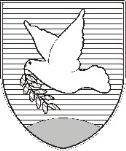 OBČINA IZOLA – COMUNE DI ISOLAOBČINSKI SVET – CONSIGLIO COMUNALEKomisija za razvoj podeželjaCommissione per lo sviluppo delle aree rurali Sončno nabrežje 8 – Riva del Sole 86310 Izola – IsolaTel: 05 66 00 100, Fax: 05 66 00 110E-mail: posta.oizola@izola.siWeb: http://www.izola.si/K.O.Parc.štev.Kat. površina (m2)Namen uporabeBTPonujena površina(m2)Komisijski faktorFaktor - vezan na cenik zakupninZakupnina v EUR / letoDoba zakupa let2715 - CETORE23372366travnik5813661,0000001,20000024,82102715 - CETORE2448/1137travnik301371,0000001,2000001,7010K.O.Parc.štev.Kat. površina (m2)Namen uporabeBTPonujena površina(m2)Komisijski faktorFaktor - vezan na cenik zakupninZakupnina v EUR / letoDoba zakupa let2628 - MALIJA25531222njiva8412221,0000001,20000028,2510K.O.Parc.štev.Kat. površina (m2)Namen uporabeBTPonujena površina(m2)Komisijski faktorFaktor - vezan na cenik zakupninZakupnina v EUR / letoDoba zakupa let2715 - CETORE702/5509njiva654951,0000001,20000011,452715 - CETORE702/6336njiva22651,0000001,2000001,06102715 - CETORE702/6336njiva221101,0000001,2000001,7910K.O.Parc.štev.Kat. površina (m2)Namen uporabeBTPonujena površina(m2)Komisijski faktorFaktor - vezan na cenik zakupninZakupnina v EUR / letoDoba zakupa let2715 - CETORE1354/13996vinograd2813551,0000001,20000019,43102715 - CETORE1354/13996travnik288491,0000001,20000010,58102715 - CETORE2252832njiva558311,0000001,20000017,50102715 - CETORE2633/41172vinograd595961,0000001,20000010,24102715 - CETORE2633/41172Oljčnik595761,0000001,2000009,9010K.O.Parc.štev.Kat. površina (m2)Namen uporabeBTPonujena površina(m2)Komisijski faktorFaktor - vezan na cenik zakupninZakupnina v EUR / letoDoba zakupa let2715 - CETORE46211873travnik499371,0000001,20000014,27102715 - CETORE4628/2495travnik593271,0000001,2000005,94102715 - CETORE4630682pašnik496811,0000001,2000003,8810K.O.Parc.štev.Kat. površina (m2)Namen uporabeBTPonujena površina(m2)Komisijski faktorFaktor - vezan na cenik zakupninZakupnina v EUR / letoDoba zakupa let2715 - CETORE4551/1801njiva598011,0000001,20000016,87102715 - CETORE4552804njiva538041,0000001,20000016,93102715 - CETORE4557649njiva536481,0000001,20000013,64102715 - CETORE4558579njiva595791,0000001,20000012,1910K.O.Parc.štev.Kat. površina (m2)Namen uporabeBTPonujena površina(m2)Komisijski faktorFaktor - vezan na cenik zakupninZakupnina v EUR / letoDoba zakupa let2715 - CETORE22773629njiva585111,0000001,20000010,76102715 - CETORE2286/12128njiva599601,0000001,20000020,2210K.O.Parc.štev.Kat. površina (m2)Namen uporabeBTPonujena površina(m2)Komisijski faktorFaktor - vezan na cenik zakupninZakupnina v EUR / letoDoba zakupa let2628 - MALIJA27554222njiva5342221,0000001,20000088,9110